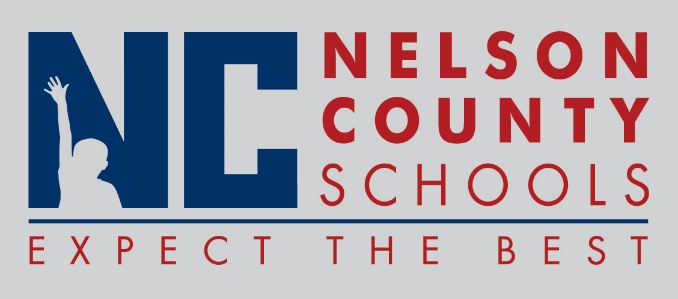 Decision PaperRECOMMENDATION:   	Approval for the attached resolution to issue bonds.RECOMMENDED MOTION:  	I move that the Nelson County Finance Corporation ___________ as presented.NELSON CO. SCHOOL DISTRICT FINANCE CORPORATION  RESOLUTIONA RESOLUTION OF THE BOARD OF DIRECTORS OF THE NELSON COUNTY SCHOOL DISTRICT FINANCE CORPORATION, RELATING TO AND PROVIDING FOR THE ISSUANCE OF $__,___,000 PRINCIPAL AMOUNT (SUBJECT TO A PERMITTED ADJUSTMENT OF $___,000) OF SCHOOL BUILDING REVENUE BONDS IN ACCORDANCE WITH SECTIONS 58.010 AND 162.120 THROUGH 162.290 AND 162.385 OF THE KENTUCKY REVISED STATUTES TO PROVIDE FUNDS FOR SCHOOL BUILDING PURPOSES, PROVIDING AND DETERMINING THE DUTY OF SAID CORPORATION IN CONNECTION WITH THE OPERATION OF THE SCHOOL PROPERTY, THE CREATION OF FUNDS SUFFICIENT TO PAY THE PRINCIPAL OF AND INTEREST ON SAID REVENUE BONDS AS AND WHEN THEY MATURE, THE CREATION OF ADEQUATE MAINTENANCE AND INSURANCE FUNDS, AND AUTHORIZING THE EXECUTION OF A LEASE OF SUCH FOREGOING PROPERTY TO THE BOARD OF EDUCATION OF THE NELSON COUNTY SCHOOL DISTRICT.To:Nelson County Finance CorporationFrom:Tim Hockensmith, Chief cc:Dr. Anthony Orr, SuperintendentDate:Re:Adoption of resolution to issue bonds to finance the NCELC and TNHS Phase 3 projects.